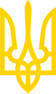 НАЦІОНАЛЬНА КОМІСІЯ З ЦІННИХ ПАПЕРІВ ТА ФОНДОВОГО РИНКУРІШЕННЯвід 29 вересня 2022 року N 1221Щодо пруденційних нормативів професійної діяльності на ринках капіталу та організованих товарних ринкахІз змінами і доповненнями, внесеними
рішеннями Національної комісії з цінних паперів та фондового ринку
  від 13 січня 2023 року N 22,
від 24 березня 2023 року N 347від 06 жовтня 2023 року N 1117від 17 листопада 2023 року N 1296Відповідно до статті 6, пунктів 375, 3726 частини другої статті 7, пункту 13 статті 8 Закону України "Про державне регулювання ринків капіталу та організованих товарних ринків", у зв'язку з введенням воєнного стану відповідно до Указу Президента України від 24 лютого 2022 року N 64/2022, з метою мінімізації негативного впливу наслідків військової агресії Російської Федерації проти України та сприяння стабільності ринків капіталу Національна комісія з цінних паперів та фондового ринку вирішила:1. Скасувати рішення Національної комісії з цінних паперів та фондового ринку від 05 вересня 2022 року N 1139 "Щодо пруденційних нормативів професійної діяльності на ринках капіталу та організованих товарних ринках".2. Встановити, що:для вимірювання та оцінки ризиків професійної діяльності на ринках капіталу та організованих товарних ринках використовується норматив ліквідності активів, який розраховується за формулоюГК + ОВДП + ОЗДП + ФІ - ЗБ
__________________________________
ПКдеГК - грошові кошти, що включають кошти установи на поточних рахунках та депозити в банках (крім банків, у яких запроваджено тимчасову адміністрацію або проводиться процедура ліквідації),ОВДП - облігації внутрішньої державної позики України, що належать установі та обліковуються на її рахунках в цінних паперах,ОЗДП - облігації зовнішньої державної позики України, що належать установі та обліковуються на її рахунках в цінних паперах,ФІ - фінансові інструменти, що належать установі та обліковуються на її рахунках в цінних паперах, які включають:іноземні цінні папери, які зараховані на рахунки в цінних паперах у Національному депозитарії України та допущені до обігу на території України відповідно до Положення про допуск цінних паперів іноземних емітентів до обігу на території України, затвердженого рішенням Комісії від 21 січня 2021 року N 34, зареєстрованого в Міністерстві юстиції України 23 березня 2021 року за N 379/36001 (зі змінами),інвестиційні сертифікати відкритих спеціалізованих інвестиційних фондів грошового ринку,ЗБ - зобов'язання, що включають суму підсумків II та III розділів пасиву Балансу (Звіту про фінансовий стан), складеного за формою, визначеною Національним положенням (стандартом) бухгалтерського обліку 1 "Загальні вимоги до фінансової звітності", затвердженим наказом Міністерства фінансів України 07 лютого 2013 року N 73, зареєстрованим в Міністерстві юстиції України 28 лютого 2013 року за N 336/22868,(абзац одинадцятий пункту 2 у редакції рішення Національної
 комісії з цінних паперів та фондового ринку від 24.03.2023 р. N 347)ПК - мінімальний розмір початкового капіталу, встановлений законодавством для відповідного виду професійної діяльності на ринках капіталу та організованих товарних ринках, ліцензію на провадження якого має установа;(абзац дванадцятий пункту 2 із змінами, внесеними згідно з рішенням
 Національної комісії з цінних паперів та фондового ринку від 24.03.2023 р. N 347)величина активів у вигляді фінансових інструментів (ФІ) не повинна перевищувати суму ГК, ОВДП та ОЗДП, що використовуються установою для розрахунку нормативу ліквідності активів;вартість цінних паперів одного іноземного емітента або одного відкритого спеціалізованого інвестиційного фонду грошового ринку може становити не більше 10 % від суми ГК, ОВДП та ОЗДП;(абзац чотирнадцятий пункту 2 із змінами, внесеними згідно з рішенням
 Національної комісії з цінних паперів та фондового ринку від 24.03.2023 р. N 347)     «вартість цінних паперів одного іноземного емітента може становити не більше 10% від суми ГК, ОВДП та ОЗДП;»;(абзац чотирнадцятий пункту 2 із змінами, внесеними згідно з рішенням
 Національної комісії з цінних паперів та фондового ринку від 17.11.2023 р. N 1296)вартість цінних паперів одного відкритого спеціалізованого інвестиційного фонду грошового ринку може становити не більше 20% від суми ГК, ОВДП та ОЗДП;     для розрахунку нормативу ліквідності активів використовуються цінні папери, які професійний учасник ринків капіталу та організованих товарних ринків утримує для продажу,  що складають його торговий портфель. Оцінка цінних паперів торгового портфелю, що використовуються для розрахунку нормативу ліквідності активів, здійснюється за справедливою вартістю відповідно до вимог міжнародних стандартів фінансової звітності. Цінні папери, які професійний учасник ринків капіталу та організованих товарних ринків утримує до погашення, що відповідно до вимог міжнародних стандартів фінансової звітності оцінюються за амортизованою собівартістю, для розрахунку нормативу ліквідності активів не використовуються;     оцінка ОЗДП за справедливою вартістю визначається з використанням наступних ресурсів у порядку зниження їх пріоритету:    BGN «Типова ціна Bloomberg» (Bloomberg Generic Price) з інформаційного термінала Bloomberg – консенсусна ринкова ціна облігації, визначена на основі котирувань, що отримані Bloomberg із декількох джерел, та іншої інформації, яку у Bloomberg вважають доречною;     інші дані з інформаційного термінала Bloomberg згідно з рішенням підрозділу з управління ризиками/ризик-менеджера професійного учасника ринків капіталу та організованих товарних ринків (у разі наявності);     «Зведений показник торгівлі Thomson Reuters для інструментів з фіксованим доходом» з інформаційно-аналітичного термінала Thomson Reuters Eikon (Thomson Reuters Fixed Income Trading composite, TRFIT COMPOSITE, RIC = R, де RIC - це індивідуальний код інструменту в інформаційно-аналітичному терміналі Thomson Reuters Eikon);     інші дані з інформаційно-аналітичного термінала Thomson Reuters Eikon згідно з рішенням підрозділу з управління ризиками/ризик-менеджера професійного учасника ринків капіталу та організованих товарних ринків (у разі наявності);(абзаци п’ятнадцятий – двадцять перший пункту 2, згідно з рішенням
 Національної комісії з цінних паперів та фондового ринку від 17.11.2023 р. N 1296)для інвестиційної фірми, щодо якої до реєстру професійних учасників ринків капіталу та організованих товарних ринків внесено зміни стосовно надання додаткових послуг в межах професійної діяльності з торгівлі фінансовими інструментами (субброкерської діяльності, брокерської діяльності та діяльності з управління портфелем фінансових інструментів), які має право надавати інвестиційна фірма, а саме надання клієнтам кредитів та позик для укладення деривативних контрактів та вчинення правочинів щодо фінансових інструментів, величина мінімального розміру початкового капіталу, встановленого законодавством для відповідного виду діяльності в межах професійної діяльності з торгівлі фінансовими інструментами, для розрахунку нормативу ліквідності активів збільшується на 2,5 млн грн;(абзац п'ятнадцятий пункту 2 із змінами, внесеними згідно з рішенням
 Національної комісії з цінних паперів та фондового ринку від 24.03.2023 р. N 347)при поєднанні установою декількох видів професійної діяльності на ринках капіталу та організованих товарних ринках або провадженні установою декількох видів діяльності в межах одного виду професійної діяльності на ринках капіталу та організованих товарних ринках величина мінімального розміру початкового капіталу для розрахунку нормативу ліквідності активів є більшою з величин мінімального розміру початкового капіталу, встановлених для відповідних видів діяльності, ліцензії на провадження яких має установа;(абзац шістнадцятий пункту 2 із змінами, внесеними згідно з рішенням
 Національної комісії з цінних паперів та фондового ринку від 24.03.2023 р. N 347)для інвестиційних фірм при розрахунку нормативу ліквідності активів величина грошових коштів (ГК) та величина зобов'язань (ЗБ) не включають кошти клієнтів та зобов'язання за договорами з клієнтами при здійсненні субброкерської, брокерської діяльності та діяльності з управління портфелем фінансових інструментів;професійні учасники ринків капіталу та організованих товарних ринків здійснюють розрахунок нормативу ліквідності активів за балансовою вартістю активів та зобов'язань на основі даних бухгалтерського обліку, що ведеться відповідно до законодавства, та фінансової звітності, складеної відповідно до обраної концептуальної основи Міжнародних стандартів фінансової звітності;(абзац вісімнадцятий пункту 2 із змінами, внесеними згідно з рішенням
 Національної комісії з цінних паперів та фондового ринку від 24.03.2023 р. N 347)інвестиційні фірми, компанії з управління активами та депозитарні установи здійснюють розрахунок нормативу ліквідності активів станом на кінець кожного робочого дня, а також станом на кінець останнього дня кожного місяця, якщо такий день не є робочим;інші професійні учасники ринків капіталу та організованих товарних ринків здійснюють розрахунок нормативу ліквідності активів станом на кінець останнього дня кожного місяця;професійні учасники ринків капіталу та організованих товарних ринків забезпечують фіксацію розрахунку нормативу ліквідності активів та його зберігання на паперових носіях або в електронному вигляді;інформація про результати розрахунку нормативу ліквідності активів та дані, на основі яких здійснювався розрахунок зазначеного показника, подаються до Національної комісії з цінних паперів та фондового ринку відповідно до пункту 6 рішення Національної комісії з цінних паперів та фондового ринку від 23 квітня 2022 року N 314 "Про подання професійними учасниками ринків капіталу та організованих товарних ринків звітних даних та інших відомостей до Національної комісії з цінних паперів та фондового ринку під час дії воєнного стану" (зі змінами).3. Встановити, що нормативне значення нормативу ліквідності активів, передбаченого пунктом 2 цього рішення, становить:з 01 січня 2023 року - не менше 0,1;з 01 березня 2023 року - не менше 0,3;з 01 жовтня 2023 року - не менше 0,5.4. Для професійних учасників ринків капіталу та організованих товарних ринків, які отримали ліцензію з 01 січня 2023 року, нормативне значення нормативу ліквідності активів, передбаченого пунктом 2 цього рішення, становить не менше 0,5.5. Розрахунок нормативу ліквідності активів здійснюється професійними учасниками ринків капіталу та організованих товарних ринків, що не є банками.6. Невиконання професійним учасником ринків капіталу та організованих товарних ринків вимог цього рішення щодо нормативного значення нормативу ліквідності активів є порушенням Ліцензійних умов провадження професійної діяльності на ринках капіталу та організованих товарних ринках.7. Для виконання вимог цього рішення дозволити депозитарним установам бути депонентами іншої депозитарної установи, яким рахунок у цінних паперах в такій депозитарній установі відкривається як юридичній особі - резиденту для обліку державних цінних паперів, які належать їм на праві власності.8. Тимчасово, на період дії воєнного стану, зупинити дію рішення Національної комісії з цінних паперів та фондового ринку від 01 грудня 2015 року N 2021 "Про затвердження Положення про нагляд за дотриманням пруденційних нормативів професійними учасниками фондового ринку", зареєстрованого в Міністерстві юстиції України 21 грудня 2015 року за N 1599/28044 (зі змінами) (далі - рішення N 2021).(пункт 8 із змінами, внесеними згідно з рішенням Національної
 комісії з цінних паперів та фондового ринку від 13.01.2023 р. N 22,
 у редакції рішення Національної комісії з цінних
 паперів та фондового ринку від 24.03.2023 р. N 347)9. Нагляд за дотриманням професійними учасниками ринків капіталу та організованих товарних ринків вимог цього рішення щодо нормативного значення нормативу ліквідності активів здійснюється Комісією в порядку, передбаченому цим рішенням, а саме:у разі недотримання професійним учасником ринків капіталу та організованих товарних ринків нормативного значення нормативу ліквідності активів ним здійснюється підготовка плану заходів щодо поліпшення свого фінансового стану (далі - план заходів);план заходів повинен відповідати вимогами пункту 10 цього рішення;план заходів має бути наданий до Комісії на розгляд та погодження протягом 7 робочих днів від дня виникнення відхилення розрахункового значення нормативу ліквідності активів від його нормативного значення. Комісія здійснює розгляд плану заходів, за результатом якого може бути винесено рішення про його погодження або про відмову в погодженні на підставах, визначених пунктом 11 цього рішення;строк реалізації плану заходів не повинен перевищувати 30 календарних днів з дати його погодження Комісією, яке здійснюється протягом 10 робочих днів з дня надходження плану заходів до Комісії. Для професійних учасників ринків капіталу та організованих товарних ринків, які здійснюють розрахунок нормативу ліквідності активів станом на кінець останнього дня кожного місяця, строк реалізації плану заходів продовжується до останнього дня місяця, в якому завершується 30-денний строк реалізації такого плану;у разі якщо план заходів передбачає заходи, термін виконання яких перевищує строки, передбачені абзацом п’ятим цього пункту, то строк реалізації такого плану заходів може бути більше, ніж 30 календарних днів. При цьому такий професійний учасник повинен аргументувати збільшення строку реалізації плану заходів та подати пояснення та відповідні документи разом із планом заходів до Комісії. Остаточний строк реалізації плану заходів установлюється рішенням Комісії про його погодження;(новий абзац шостий пункту 9, згідно з рішенням
 Національної комісії з цінних паперів та фондового ринку від 06.10.2023 р. N 1117)у разі якщо план заходів передбачає заходи щодо збільшення статутного капіталу професійного учасника ринків капіталу та організованих товарних ринків, то строк реалізації такого плану заходів може бути більше, ніж 30 календарних днів. При цьому такий професійний учасник повинен аргументувати збільшення строку реалізації плану заходів та подати пояснення та відповідні документи разом із планом заходів до Комісії. Остаточний строк реалізації плану заходів установлюється рішенням Комісії про його погодження;(абзац шостий пункту 9 зі змінами, згідно з рішенням
 Національної комісії з цінних паперів та фондового ринку від 17.11.2023 р. N 1296)протягом 3 робочих днів після реалізації плану заходів/закінчення строку реалізації плану заходів до Комісії надається звіт про результати його реалізації, складений відповідно до пункту 12 цього рішення;у разі приведення значення нормативу ліквідності активів у відповідність до нормативного значення станом на дату розрахунку до закінчення строку реалізації плану заходів професійний учасник ринків капіталу та організованих товарних ринків протягом 3 робочих днів з дати такого приведення надає до Комісії звіт про результати реалізації плану заходів, складений відповідно до пункту 12 цього рішення;у разі якщо значення нормативу ліквідності активів приведено у відповідність до встановленого нормативного значення після дати виникнення відхилення до дати погодження Комісією плану заходів, до Комісії подається інформація про факт відхилення розрахункового значення нормативу ліквідності активів від його нормативного значення із зазначенням розрахункового значення пруденційного показника, даних, на основі яких здійснювався розрахунок, та дати виникнення відхилення, а також щодо приведення значення нормативу ліквідності активів до його нормативного значення із зазначенням розрахункового значення пруденційного показника, даних, на основі яких здійснювався розрахунок, та дати, на яку показник було приведено у відповідність до нормативного значення, із доданням підтверджуючих документів у строк протягом 3 робочих днів після приведення нормативу ліквідності активів у відповідність до встановленого нормативного значення. Якщо значення пруденційного показника приведено у відповідність до встановленого нормативного значення після дати надходження плану заходів до Комісії, Комісія залишає такий план заходів без розгляду.(рішення доповнено новим пунктом 9 згідно з рішенням Національної
 комісії з цінних паперів та фондового ринку від 24.03.2023 р. N 347)10. План заходів повинен містити:інформацію щодо професійного учасника ринків капіталу та організованих товарних ринків (найменування, місцезнаходження, код за ЄДРПОУ);дату виникнення відхилення;розрахункове значення пруденційного показника станом на дату виникнення відхилення із зазначенням вихідних даних, на основі яких здійснювався розрахунок;опис причин, перелік факторів, що призвели до відхилення розрахованого значення пруденційного показника від його нормативного значення;перелік заходів із зазначенням строків їх реалізації, які професійний учасник ринків капіталу та організованих товарних ринків має здійснити для приведення значення пруденційного показника у відповідність до встановленого нормативного значення;актуальну та обґрунтовану інформацію про дії, які були здійснені/здійснюються професійним учасником ринків капіталу та організованих товарних ринків щодо поліпшення свого фінансового стану;прізвище, ім'я, по батькові, посаду та контактну інформацію особи, відповідальної за розробку та реалізацію плану.План заходів засвідчується підписом керівника професійного учасника ринків капіталу та організованих товарних ринків.До плану заходів додаються всі підтверджуючі документи щодо здійснених дій, направлених на реалізацію заходів, зазначених у плані. Такими документами можуть бути протоколи/рішення загальних зборів, органу, відповідального за здійснення нагляду, виконавчого органу, фінансова звітність, договори (попередні договори), акти приймання-передавання, гарантійні листи, тощо.(рішення доповнено новим пунктом 10 згідно з рішенням Національної
 комісії з цінних паперів та фондового ринку від 24.03.2023 р. N 347)11. Комісія має право відмовити в погодженні плану заходів, якщо:план заходів не відповідає вимогам цього рішення та/або до плану заходів не додані підтверджуючі документи щодо здійснених дій, направлених на реалізацію заходів, зазначених у плані;план заходів містить недостовірну інформацію (інформацію, що суперечить інформації, розміщеній у базі даних особи, яка провадить діяльність з оприлюднення регульованої інформації від імені учасників ринків капіталу та професійних учасників організованих товарних ринків, на власному вебсайті професійного учасника, або інформації, наявній в Комісії);план заходів не може бути реалізований у визначені строки  або його реалізація не призведе до поліпшення фінансового стану професійного учасника ринків капіталу та організованих товарних ринків та приведення значення пруденційного показника у відповідність до нормативного значення;(новий абзац четвертий пункту 11, згідно з рішенням
 Національної комісії з цінних паперів та фондового ринку від 06.10.2023 р. N 1117)    план заходів не може бути реалізований у строк 30 календарних днів, виходячи із встановленої мінімальної тривалості окремих процесів, передбачених планом заходів, крім процесів, які передбачають заходи щодо збільшення статутного капіталу професійного учасника ринків капіталу та організованих товарних ринків;    план заходів не може бути реалізований у визначені ним строки, якщо план заходів передбачає заходи щодо збільшення статутного капіталу професійного учасника ринків капіталу та організованих товарних ринків;   реалізація плану заходів не призведе до поліпшення фінансового стану професійного учасника ринків капіталу та організованих товарних ринків та приведення значення пруденційного показника у відповідність до нормативного значення;(абзаци четвертий-шостий пункту 11 у редакції, згідно з рішенням
 Національної комісії з цінних паперів та фондового ринку від 17.11.2023 р. N 1296)порушені визначені цим рішенням строки подання плану заходів на погодження до Комісії;план заходів подано на погодження до Комісії повторно після прийняття рішення про відмову у погодженні плану заходів;план заходів подано на погодження до Комісії повторно після прийняття рішення про погодження плану заходів, у разі якщо відхилення пруденційного показника від нормативного значення є триваючим.(рішення доповнено новим пунктом 11 згідно з рішенням Національної
 комісії з цінних паперів та фондового ринку від 24.03.2023 р. N 347)12. У звіті про результати реалізації плану заходів, який подається професійним учасником ринків капіталу та організованих товарних ринків до Комісії, зазначаються:дата приведення пруденційного показника у відповідність до нормативного значення;заходи, здійснені професійним учасником з метою приведення пруденційного показника у відповідність до нормативного значення;розрахункове значення пруденційного показника та вихідні дані, на основі яких здійснено його розрахунок, на дату приведення показника у відповідність до нормативного значення/закінчення строку реалізації плану заходів.У разі неприведення значення пруденційного показника у відповідність до нормативного значення станом на дату закінчення строку реалізації плану заходів у звіті зазначається також причина цього.До звіту про результати реалізації плану заходів мають бути додані копії документів, що підтверджують виконання професійним учасником ринків капіталу та організованих товарних ринків заходів, зазначених у звіті, та їх результати.(рішення доповнено новим пунктом 12 згідно з рішенням Національної
 комісії з цінних паперів та фондового ринку від 24.03.2023 р. N 347)13. Встановити, що відновлення дії рішення N 2021 відбудеться через 90 днів після завершення дії воєнного стану.(рішення доповнено новим пунктом 13 згідно з рішенням Національної
 комісії з цінних паперів та фондового ринку від 24.03.2023 р. N 347)14. Встановити, що справи про порушення вимог законодавства про ринки капіталу та організовані товарні ринки за недотримання професійними учасниками ринків капіталу та організованих товарних ринків у своїй діяльності вимог, установлених рішенням N 2021, що мало місце до набрання чинності цим рішенням, Національною комісією з цінних паперів та фондового ринку не порушуються.(рішення доповнено новим пунктом 14 згідно з рішенням Національної
 комісії з цінних паперів та фондового ринку від 24.03.2023 р. N 347)15. Встановити, що провадження у справах про порушення вимог законодавства про ринки капіталу та організовані товарні ринки за недотримання професійними учасниками ринків капіталу та організованих товарних ринків у своїй діяльності вимог, установлених рішенням N 2021, які були порушені під час дії воєнного стану, зупиняються до відновлення дії рішення N 2021.Строк виконання розпоряджень про усунення порушень законодавства на ринках капіталу та організованих товарних ринках за недотримання професійними учасниками ринків капіталу та організованих товарних ринків у своїй діяльності вимог, установлених рішенням N 2021, за наслідками розгляду відповідних справ про правопорушення / розпоряджень, винесених без порушення справ про правопорушення на ринках капіталу та організованих товарних ринках продовжується на строк до 90 днів після припинення дії воєнного стану.(рішення доповнено новим пунктом 15 згідно з рішенням Національної
 комісії з цінних паперів та фондового ринку від 24.03.2023 р. N 347,
у зв'язку з цим пункти 9 - 11 вважати відповідно пунктами 16 - 18)16. Це рішення набирає чинності з 01 жовтня 2022 року.17. Професійним учасникам ринків капіталу та організованих товарних ринків привести свою діяльність у відповідність до вимог цього рішення до 01 січня 2023 року.18. Контроль за виконанням цього рішення покласти на членів Національної комісії з цінних паперів та фондового ринку відповідно до розподілу повноважень.Протокол засідання Комісії
від 29 вересня 2022 р. N 151Голова КомісіїРуслан МАГОМЕДОВ© ТОВ "Інформаційно-аналітичний центр "ЛІГА", 2023
© ТОВ "ЛІГА ЗАКОН", 2023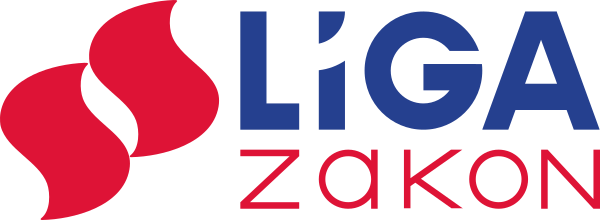 